                                                                             جدول الاختبارات النهائيةFinal Exam Schedule for the First Semester 1436-1437 H- English Department – Female Section                                                   قسم اللغة الإنجليزية    رئيس قسم اللغة الإنجليزية                                                  وكيلة الكلية لشئون المبنى الاضافي       د. عبد الكريم الحربي                                                            ا. منيبة عبدالله الطريقي          جدول الاختبارات النهائيةFinal Exam Schedule for the First Semester 1436-1437 H- English Department – Female Section                                                  قسم اللغة الإنجليزيةرئيس قسم اللغة الإنجليزية                                                              وكيلة الكلية لشئون المبنى الاضافي  د. عبد الكريم الحربي                                                                         ا. منيبة عبدالله الطريقيالمملكة العربية السعوديةوزارة التعليم العاليجامعة المجمعــةكلية التربية بالزلفي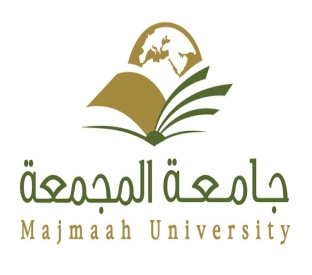 Kingdom of Saudi ArabiaMinistry of Higher EducationMajmaah UniversityVice rectorate for  Academic AffairsCollege of education in zulfiاليوم التاريخ                                                      الوقت                                                      الوقتاليوم التاريخ8:30   _ 10:30صباحا11 صباحا : 1 ظهراالاحد10/4/1438هـالاحد10/4/1438هـ(CHEM111 )      1  كيمياء عامهالمناهج التعليمية  (EDU327)الاحد10/4/1438هـالاحد10/4/1438هـENG 312          الكتابة المتقدمةالمناهج التعليمية  (EDU327)الاحد10/4/1438هـالاحد10/4/1438هـENG125      الكتابة باللغة الانجليزية (1)المناهج التعليمية  (EDU327)الاحد10/4/1438هـالاحد10/4/1438هـENG221     الكتابة باللغة الانجليزية (2)المناهج التعليمية  (EDU327)الاثنين11/4/1438هـالاثنين11/4/1438هـ(EDU217 )   مبادئ البحث التربويالعمل التطوعي      (VOW101)الاثنين11/4/1438هـالاثنين11/4/1438هـ(ENG324 )       	  اللغويات المقارنةالعمل التطوعي      (VOW101)الثلاثاء12/4/1438هـالثلاثاء12/4/1438هـ( EDU216)       الصحة النفسيةقضايا معاصره    (SOCL101 )الثلاثاء12/4/1438هـالثلاثاء12/4/1438هـ(ENG412) علم اللغة الاجتماعيقضايا معاصره    (SOCL101 )الثلاثاء12/4/1438هـالثلاثاء12/4/1438هـ(ENG222)     استراتيجيات تعلم اللغة الأجنبيةقضايا معاصره    (SOCL101 )الأربعاء 13/4/1438هـالأربعاء 13/4/1438هـ(LHR101) الأنظمة حقوق الانسانالأسرة والطفولة	FCH101))الأربعاء 13/4/1438هـالأربعاء 13/4/1438هـمناهج البحث    ( ENG411)الأسرة والطفولة	FCH101))الخميس14/4/1438هـالخميس14/4/1438هـاللغة الإنجليزية (ENG101)أصول التربية الإسلامية  (EDU117)الخميس14/4/1438هـالخميس14/4/1438هـمقدمة في الترجمة( ENG224)(EDU417)التقويم التربويالخميس14/4/1438هـالخميس14/4/1438هـتدريس اللغة الإنجليزية( ENG425)(EDU417)التقويم التربويالاحد 17/4/1438هـالاحد 17/4/1438هـ)حساب التفاضل والتكاملMATH111))(EDU317) أنتاج ومصادر التعلم الإلكترونيالاحد 17/4/1438هـالاحد 17/4/1438هـاختبارات اللغة الإنجليزية        ( ENG426)(EDU317) أنتاج ومصادر التعلم الإلكترونيالاحد 17/4/1438هـالاحد 17/4/1438هـالقراءة وبناء المفردات (1    (  ENG113)(EDU317) أنتاج ومصادر التعلم الإلكترونيالاحد 17/4/1438هـالاحد 17/4/1438هـالقراءة وبناء المفردات ( 2   (   ENG124)(EDU317) أنتاج ومصادر التعلم الإلكترونيالاحد 17/4/1438هـالاحد 17/4/1438هـالقراءة وبناء المفردات (3) _  ENG214)(EDU317) أنتاج ومصادر التعلم الإلكترونيالاحد 17/4/1438هـالاحد 17/4/1438هـالقراءة المتقدمة ENG311))(EDU317) أنتاج ومصادر التعلم الإلكترونيالاحد 17/4/1438هـالاحد 17/4/1438هـ(EDU317) أنتاج ومصادر التعلم الإلكترونيالأثنين 18/4/1438هـمقدمة في الأدب(EDU118) بالمملكة	نظام وسياسيه التعليمالثلاثاء 19/4/1438هـعلم النحو الانجليزي( ENG321)(EDU316	اداره وتخطيط تربويالثلاثاء 19/4/1438هـقواعد اللغة الانجليزية وبناء الجملة  (1)ENG111))(EDU316	اداره وتخطيط تربويالثلاثاء 19/4/1438هـقواعد اللغة الانجليزية     (2) ENG122))(EDU316	اداره وتخطيط تربويالثلاثاء 19/4/1438هـقواعد اللغة الانجليزية   (3) ENG212))(EDU316	اداره وتخطيط تربويالأربعاء20/4/1438هـعلم اللغة التاريخي ENG414))استراتيجيات التدريس (EDU326)الأربعاء20/4/1438هـعلم اللغة التاريخي ENG414))اتجاهات حديثه في استراتيجيات ((EDU416الخميس21/4/1438هـ(ENG314(	علم الاصوات الوصفي(EDU226)	علم النفس التربويالخميس21/4/1438هـعلم الاصوات الوظيفي  (ENG 322)علم نفس النمو (EDU126)الاحد24/4/1438هـفيزياء عامه1( PHYS111)الاحد24/4/1438هـمقدمه في اللغويات(ENG223)الاحد24/4/1438هـ)علم الدلالة والمعاني ENG323)الأثنين25/4/1438هتقنيات التعليم ومهارات الاتصال  (EDU116)الأثنين25/4/1438هعلم الصرف( ENG315)الأثنين25/4/1438هENG413))تحليل الخطابالثلاثاء26/4/1438هـENG325)  ) برجماتية اللغةالاربعاء27/4/1438هـعلم اللغة التطبيقي   ( ENG313)